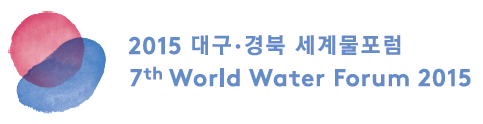 2015대구·경북 세계물포럼 리에종(Liaison) 지원서개인정보성      명한        글(사 진)(사 진)개인정보성      명영        문(사 진)(사 진)개인정보생년월일(사 진)(사 진)개인정보소      속(학교/직장)학교명/직장명(사 진)(사 진)개인정보소      속(학교/직장)학  과/부  서(사 진)(사 진)개인정보주      소개인정보연  락  처핸드폰: 기타:핸드폰: 기타:핸드폰: 기타:이메일경력및특기관련분야경력* 필요시 추가입력 가능기간행사명행사명행사명담당업무(세부사항 기재)담당업무(세부사항 기재)경력및특기관련분야경력* 필요시 추가입력 가능경력및특기관련분야경력* 필요시 추가입력 가능경력및특기관련분야경력* 필요시 추가입력 가능경력및특기해외연수경험*연수국가, 기간, 연수내용 기재*연수국가, 기간, 연수내용 기재*연수국가, 기간, 연수내용 기재*연수국가, 기간, 연수내용 기재*연수국가, 기간, 연수내용 기재*연수국가, 기간, 연수내용 기재경력및특기외  국  어능      력영    어상(  ) 중(  ) 하(  )상(  ) 중(  ) 하(  )공인시험점수(점수/등급)(점수/등급)경력및특기외  국  어능      력불    어상(  ) 중(  ) 하(  )상(  ) 중(  ) 하(  )공인시험점수(점수/등급)(점수/등급)경력및특기외  국  어능      력중 국 어상(  ) 중(  ) 하(  )상(  ) 중(  ) 하(  )공인시험점수(점수/등급)(점수/등급)경력및특기외  국  어능      력스페인어상(  ) 중(  ) 하(  )상(  ) 중(  ) 하(  )공인시험점수(점수/등급)(점수/등급)경력및특기외  국  어능      력러시아어상(  ) 중(  ) 하(  )상(  ) 중(  ) 하(  )공인시험점수(점수/등급)(점수/등급)경력및특기외  국  어능      력아 랍 어상(  ) 중(  ) 하(  )상(  ) 중(  ) 하(  )공인시험점수(점수/등급)(점수/등급)경력및특기외  국  어능      력기타(언어 기재)상(  ) 중(  ) 하(  )상(  ) 중(  ) 하(  )공인시험점수(점수/등급)(점수/등급)희 망 언 어희 망 언 어1순위 : 1순위 : 2순위 :  2순위 :  3순위 : 3순위 : 지원동기 및자기소개지원동기 및자기소개개인정보 수집 및이용동의개인정보 수집 및이용동의본 행사의 인력 관련 사항 및 보안관련 계획 수립 외 이용되지 않습니다.지원자는 지원서에 기재한 개인정보의 수집에 동의합니까?(*필수 동의 사항)본 행사의 인력 관련 사항 및 보안관련 계획 수립 외 이용되지 않습니다.지원자는 지원서에 기재한 개인정보의 수집에 동의합니까?(*필수 동의 사항)본 행사의 인력 관련 사항 및 보안관련 계획 수립 외 이용되지 않습니다.지원자는 지원서에 기재한 개인정보의 수집에 동의합니까?(*필수 동의 사항)본 행사의 인력 관련 사항 및 보안관련 계획 수립 외 이용되지 않습니다.지원자는 지원서에 기재한 개인정보의 수집에 동의합니까?(*필수 동의 사항)본 행사의 인력 관련 사항 및 보안관련 계획 수립 외 이용되지 않습니다.지원자는 지원서에 기재한 개인정보의 수집에 동의합니까?(*필수 동의 사항)□동의  □미동의모든 기재 사항은 본인이 직접 사실대로 작성하였으며, 위와 같이 본 행사에 지원합니다.년       월      일신청자               인모든 기재 사항은 본인이 직접 사실대로 작성하였으며, 위와 같이 본 행사에 지원합니다.년       월      일신청자               인모든 기재 사항은 본인이 직접 사실대로 작성하였으며, 위와 같이 본 행사에 지원합니다.년       월      일신청자               인모든 기재 사항은 본인이 직접 사실대로 작성하였으며, 위와 같이 본 행사에 지원합니다.년       월      일신청자               인모든 기재 사항은 본인이 직접 사실대로 작성하였으며, 위와 같이 본 행사에 지원합니다.년       월      일신청자               인모든 기재 사항은 본인이 직접 사실대로 작성하였으며, 위와 같이 본 행사에 지원합니다.년       월      일신청자               인모든 기재 사항은 본인이 직접 사실대로 작성하였으며, 위와 같이 본 행사에 지원합니다.년       월      일신청자               인모든 기재 사항은 본인이 직접 사실대로 작성하였으며, 위와 같이 본 행사에 지원합니다.년       월      일신청자               인